Health and Wellness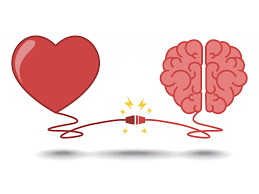 All about muscles                                                              Bicep		                          		         Draw it                                       Deltoid (anterior)					                                                    Pectorals						                                 Obliques					                                               Forearm                 				   AbdominalsTrapeziusLatissimus DorsiLower BackDeltoid (Posterior)GluteusHamstringGastrocnemiusSoleus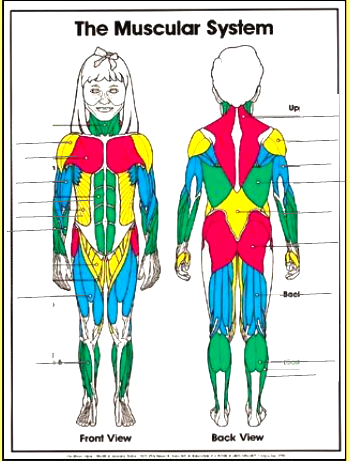 RegionPush/PullKey ExerciseStretchInteresting FactRegionPush/PullKey ExerciseStretchInteresting FactRegionPush/PullKey ExerciseStretchInteresting FactRegionPush/PullKey ExerciseStretchInteresting FactRegionPush/PullKey ExerciseStretchInteresting FactRegionPush/PullKey ExerciseStretchInteresting FactRegionPush/PullKey ExerciseStretchInteresting FactRegionPush/PullKey ExerciseStretchInteresting FactRegionPush/PullKey ExerciseStretchInteresting FactRegionPush/PullKey ExerciseStretchInteresting FactRegionPush/PullKey ExerciseStretchInteresting FactRegionPush/PullKey ExerciseStretchInteresting FactRegionPush/PullKey ExerciseStretchInteresting FactRegionPush/PullKey ExerciseStretchInteresting Fact